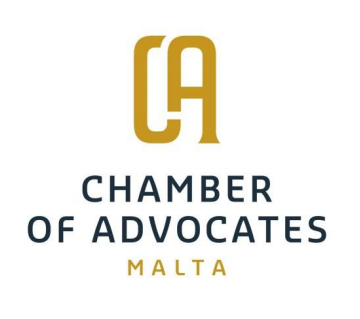 Termination formThis form should be signed in duplicate; one form is to be retained by the student, the other by the Chamber of Advocates, Malta strictly for the purpose of record-keeping.  Students are not to submit this form, or the commencement form, to the Secretary to the Director and Registrar._______________						_______________Student signature						Mentor signatureDate:								Date:PUPIL DETAILSPUPIL DETAILSPUPIL DETAILSPUPIL DETAILSPUPIL DETAILSPUPIL DETAILSPUPIL DETAILSPUPIL DETAILSPUPIL DETAILSPUPIL DETAILSPUPIL DETAILSFirst nameFirst nameLast nameLast nameI.D. card no.I.D. card no.I.D. card no.I.D. card no.Postal addressPostal addressPostal addressE-mail addressE-mail addressE-mail addressMobile no.Mobile no.Mobile no.CourseYear of graduationYear of graduationYear of graduationMENTOR DETAILSMENTOR DETAILSMENTOR DETAILSMENTOR DETAILSMENTOR DETAILSMENTOR DETAILSMENTOR DETAILSMENTOR DETAILSMENTOR DETAILSMENTOR DETAILSMENTOR DETAILSMENTOR DETAILSMENTOR DETAILSFirst nameFirst nameLast nameLast nameLast nameLast nameI.D. card no.I.D. card no.I.D. card no.Postal addressPostal addressPostal addressE-mail addressE-mail addressE-mail addressE-mail addressMobile no.Mobile no.Mobile no.FirmDate of WarrantDate of WarrantDate of WarrantDate of WarrantPUPILLAGE DETAILSPUPILLAGE DETAILSPupillage commencement datePupillage termination date